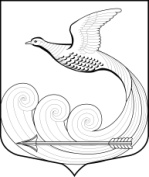 Местная  администрациямуниципального образования Кипенское сельское поселениемуниципального образования Ломоносовского муниципального районаЛенинградской областиПОСТАНОВЛЕНИЕот 17.07.2017г.  №157д. КипеньОб определении специальных мест на территории
избирательных участков МО Кипенское сельское поселение для размещения печатных агитационных материалов и мест для проведения встреч
зарегистрированных кандидатов в депутаты ГД ФС РФ седьмого созыва по Кингисеппскому одномандатному избирательному округу №112, их доверенных лиц с избирателямиВ  соответствии с  требованиями  статей 53 и 54  Федерального закона  от 12.06.2002  №  67-ФЗ  «Об  основных   гарантиях  избирательных  прав  и  права  на  участие в  референдуме  граждан Российской   Федерации»  местная  администрация  МО   Кипенское  сельское   поселение  п о с т а н о в л я е т: 	1. Определить место и время  для проведения встреч зарегистрированных кандидатов, их доверенных лиц с избирателями – в д. Келози (бывшая школа) с 16-00 ч. до 18-00 ч.,   в д. Кипень  (бывшая начальная школа) с 14-00 ч. до 16-00 ч.2. Определить специальные места для размещения печатных агитационных материалов зарегистрированных кандидатов в следующих населенных пунктах МО Кипенское сельское поселение:- доска объявлений у местной администрации МО Кипенское сельское поселение                        Ропшинское шоссе д.5, дер. Кипень;- доска объявлений у остановки общественного транспорта в дер. Шундорово;- доска объявлений у магазина в дер. Черемыкино;- доска объявлений у магазина в дер. Витино; - доска объявлений у магазина в дер. Глухово;- доска объявлений у остановки общественного транспорта в дер. Келози;-доска объявления около дома 15 в дер. Трудовик;         - доска объявления у остановки общественного транспорта в дер. Волковицы.Глава местной администрации                                                                                Р. Р. Удюков